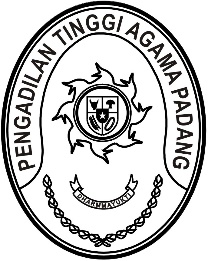 Nomor     	: W3-A/        /KP.04.6/2/2023	10 Februari 2023Lampiran	: -Perihal	:	UndanganYth. Dharmayukti Karini PTA PadangSehubungan dengan akan dilaksanakannya perpisahan Wakil Ketua Pengadilan Tinggi Agama Padang, maka kami mengundang Saudara untuk hadir pada acara tersebut yang Insya Allah akan dilaksanakan pada :Hari/Tanggal	:	Jum’at/ 24 Februari 2023Jam	:	10.00 WIB s.d. selesai Tempat	:	Pengadilan Tinggi Agama Padang,		Jl. By Pass KM. 24, Anak Air, PadangAcara	:	1.	Perpisahan dengan Wakil Ketua Pengadilan Tinggi Agama Padang;		2.	Rapat koordinasi;Pakaian	:	BatikDemikian disampaikan dan terima kasih.Wassalam,Ketua,Dr. Drs. H. Pelmizar, M.H.I.NIP. 195611121981031009